Name: _________________________	Table #: ________	Period: ______	Date: _______2.2A Adding Decimals_ClassworkObjective: Students will be able to add and subtract decimals; apply real-life application    CCSS.7.NS.1dHW: worksheet 2.2A HWWARM-UPADDING RATIONAL NUMBERS—DECIMALSLine up your decimal points.Add 0s after the decimal point so that all of the numbers have the same number of places after the decimal.Add as you would with whole numbers.Move the decimal point directly down into your answer.Practice ProblemsWord Problems for Adding Decimals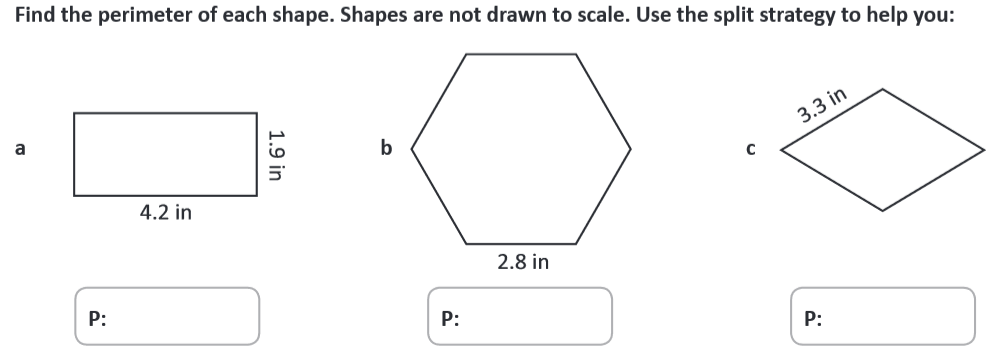 